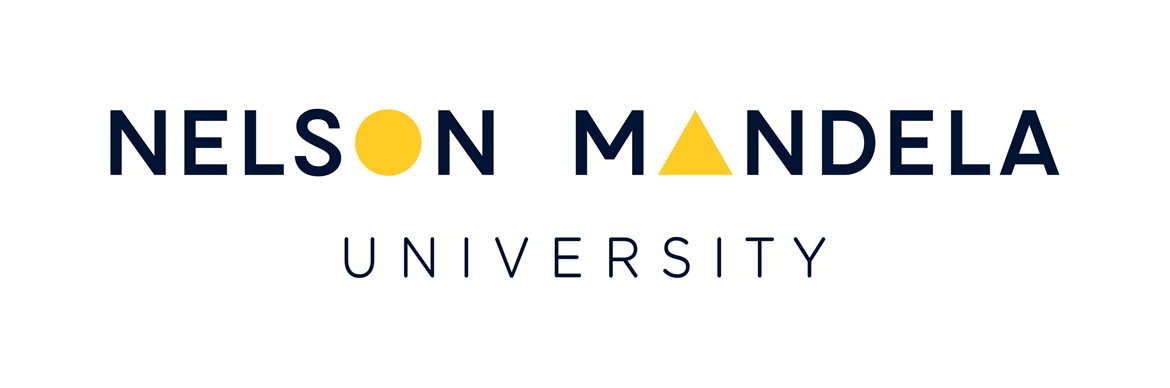 CONFERENCE TRAVEL FUND (CTF)APPLICATION FORMKindly read the Call Framework Document for Internal Research Grants before completing this application form in typescript, to ensure adherence with all requirements. Ineligible, incomplete, and hand-written applications will not be considered.SECTION A: PARTICULARS OF APPLICANTSECTION A: PARTICULARS OF APPLICANTSECTION A: PARTICULARS OF APPLICANTSECTION A: PARTICULARS OF APPLICANTSECTION A: PARTICULARS OF APPLICANTSECTION A: PARTICULARS OF APPLICANTSECTION A: PARTICULARS OF APPLICANTSECTION A: PARTICULARS OF APPLICANTSECTION A: PARTICULARS OF APPLICANTSurnameTitleTitleFirst nameInitial(s)Initial(s)GenderRace (Mark with an x)Race (Mark with an x)AfricanEmail addressRace (Mark with an x)Race (Mark with an x)ColouredContact number/cellRace (Mark with an x)Race (Mark with an x)Indian/AsianDepartmentRace (Mark with an x)Race (Mark with an x)WhiteFacultyRace (Mark with an x)Race (Mark with an x)Position (mark with an x)Position (mark with an x)Position (mark with an x)Junior LecturerJunior LecturerJunior LecturerJunior LecturerJunior LecturerPosition (mark with an x)Position (mark with an x)Position (mark with an x)LecturerLecturerLecturerLecturerLecturerPosition (mark with an x)Position (mark with an x)Position (mark with an x)Senior LecturerSenior LecturerSenior LecturerSenior LecturerSenior LecturerPosition (mark with an x)Position (mark with an x)Position (mark with an x)Other (please specify): __________________Other (please specify): __________________Other (please specify): __________________Other (please specify): __________________Other (please specify): __________________Are you permanently employed? (Yes/No)Are you permanently employed? (Yes/No)Are you permanently employed? (Yes/No)Are you permanently employed? (Yes/No)Staff numberStaff numberYear of 1st appointmentYear of 1st appointmentYear of 1st appointmentYear of 1st appointmentYear of 1st appointmentYear of 1st appointmentYear of 1st appointmentYear of 1st appointmentFixed Term Contract year of commencement.Fixed Term Contract year of commencement.Fixed Term Contract year of commencement.Fixed Term Contract year of commencement.Fixed Term Contract year of commencement.Fixed Term Contract year of commencement.Fixed Term Contract year of commencement.Fixed Term Contract year of commencement.Highest qualification attainedHighest qualification attainedHighest qualification attainedHighest qualification attainedHighest qualification attainedHighest qualification attainedHighest qualification attainedHighest qualification attainedIf currently enrolled for a Masters or Doctoral degree, is the conference linked to your degree? (Yes/No)If currently enrolled for a Masters or Doctoral degree, is the conference linked to your degree? (Yes/No)If currently enrolled for a Masters or Doctoral degree, is the conference linked to your degree? (Yes/No)If currently enrolled for a Masters or Doctoral degree, is the conference linked to your degree? (Yes/No)If currently enrolled for a Masters or Doctoral degree, is the conference linked to your degree? (Yes/No)If currently enrolled for a Masters or Doctoral degree, is the conference linked to your degree? (Yes/No)If currently enrolled for a Masters or Doctoral degree, is the conference linked to your degree? (Yes/No)If currently enrolled for a Masters or Doctoral degree, is the conference linked to your degree? (Yes/No)Please provide date you intend to submit your dissertation/thesis for examination.Please provide date you intend to submit your dissertation/thesis for examination.Please provide date you intend to submit your dissertation/thesis for examination.Please provide date you intend to submit your dissertation/thesis for examination.Please provide date you intend to submit your dissertation/thesis for examination.Please provide date you intend to submit your dissertation/thesis for examination.Please provide date you intend to submit your dissertation/thesis for examination.Please provide date you intend to submit your dissertation/thesis for examination.Have you received a grant in this funding category during the previous year (2023)? (Yes/No) (first time applicants will be prioritised for funding)Have you received a grant in this funding category during the previous year (2023)? (Yes/No) (first time applicants will be prioritised for funding)Have you received a grant in this funding category during the previous year (2023)? (Yes/No) (first time applicants will be prioritised for funding)Have you received a grant in this funding category during the previous year (2023)? (Yes/No) (first time applicants will be prioritised for funding)Have you received a grant in this funding category during the previous year (2023)? (Yes/No) (first time applicants will be prioritised for funding)Have you received a grant in this funding category during the previous year (2023)? (Yes/No) (first time applicants will be prioritised for funding)Have you received a grant in this funding category during the previous year (2023)? (Yes/No) (first time applicants will be prioritised for funding)Have you received a grant in this funding category during the previous year (2023)? (Yes/No) (first time applicants will be prioritised for funding)Were you previously funded through the Transformation and Equity Research Grant (TERG) for an overseas/local conference? (Yes/No) If yes, kindly indicate the year and provide details of the journal articles that were published as a direct result of attending the conference.Were you previously funded through the Transformation and Equity Research Grant (TERG) for an overseas/local conference? (Yes/No) If yes, kindly indicate the year and provide details of the journal articles that were published as a direct result of attending the conference.Were you previously funded through the Transformation and Equity Research Grant (TERG) for an overseas/local conference? (Yes/No) If yes, kindly indicate the year and provide details of the journal articles that were published as a direct result of attending the conference.Were you previously funded through the Transformation and Equity Research Grant (TERG) for an overseas/local conference? (Yes/No) If yes, kindly indicate the year and provide details of the journal articles that were published as a direct result of attending the conference.Were you previously funded through the Transformation and Equity Research Grant (TERG) for an overseas/local conference? (Yes/No) If yes, kindly indicate the year and provide details of the journal articles that were published as a direct result of attending the conference.Were you previously funded through the Transformation and Equity Research Grant (TERG) for an overseas/local conference? (Yes/No) If yes, kindly indicate the year and provide details of the journal articles that were published as a direct result of attending the conference.Were you previously funded through the Transformation and Equity Research Grant (TERG) for an overseas/local conference? (Yes/No) If yes, kindly indicate the year and provide details of the journal articles that were published as a direct result of attending the conference.Were you previously funded through the Transformation and Equity Research Grant (TERG) for an overseas/local conference? (Yes/No) If yes, kindly indicate the year and provide details of the journal articles that were published as a direct result of attending the conference.Were you previously funded through the Transformation and Equity Research Grant (TERG) for an overseas/local conference? (Yes/No) If yes, kindly indicate the year and provide details of the journal articles that were published as a direct result of attending the conference.Have you received any other external or internal funding this year or last year for an overseas research visit or conference attendance? e.g. KIC NRF; Faculty Research and Engagement Committee (FREC) (Yes/No) If yes, kindly provide details. Have you received any other external or internal funding this year or last year for an overseas research visit or conference attendance? e.g. KIC NRF; Faculty Research and Engagement Committee (FREC) (Yes/No) If yes, kindly provide details. Have you received any other external or internal funding this year or last year for an overseas research visit or conference attendance? e.g. KIC NRF; Faculty Research and Engagement Committee (FREC) (Yes/No) If yes, kindly provide details. Have you received any other external or internal funding this year or last year for an overseas research visit or conference attendance? e.g. KIC NRF; Faculty Research and Engagement Committee (FREC) (Yes/No) If yes, kindly provide details. Have you received any other external or internal funding this year or last year for an overseas research visit or conference attendance? e.g. KIC NRF; Faculty Research and Engagement Committee (FREC) (Yes/No) If yes, kindly provide details. Have you received any other external or internal funding this year or last year for an overseas research visit or conference attendance? e.g. KIC NRF; Faculty Research and Engagement Committee (FREC) (Yes/No) If yes, kindly provide details. Have you received any other external or internal funding this year or last year for an overseas research visit or conference attendance? e.g. KIC NRF; Faculty Research and Engagement Committee (FREC) (Yes/No) If yes, kindly provide details. Have you received any other external or internal funding this year or last year for an overseas research visit or conference attendance? e.g. KIC NRF; Faculty Research and Engagement Committee (FREC) (Yes/No) If yes, kindly provide details. Have you received any other external or internal funding this year or last year for an overseas research visit or conference attendance? e.g. KIC NRF; Faculty Research and Engagement Committee (FREC) (Yes/No) If yes, kindly provide details. Do you hold NRF rating?Do you hold NRF rating?If, yes indicate rating categoryIf, yes indicate rating categoryIf, yes indicate rating categorySECTION B: APPLICATION DETAILSSECTION B: APPLICATION DETAILSSECTION B: APPLICATION DETAILSSECTION B: APPLICATION DETAILSNature of funding category(Mark with an x)National conferenceNational conferenceNature of funding category(Mark with an x)International conferenceInternational conferencePLEASE PROVIDE THE FOLLOWING INFORMATION:PLEASE PROVIDE THE FOLLOWING INFORMATION:PLEASE PROVIDE THE FOLLOWING INFORMATION:PLEASE PROVIDE THE FOLLOWING INFORMATION:Name of conference, location, and conference dates.Name of conference, location, and conference dates.Which professional body is hosting the conference and/or who are the organisers? Which professional body is hosting the conference and/or who are the organisers? How often is the conference held? How often is the conference held? Has your conference paper been accepted? (Yes/No). If no, please specify expected date of acceptance.Has your conference paper been accepted? (Yes/No). If no, please specify expected date of acceptance.What is the title of the paper?What is the title of the paper?Will publications in accredited journals result from your conference presentation? (Yes/No). If no, provide details.Will publications in accredited journals result from your conference presentation? (Yes/No). If no, provide details.Will publications in accredited journals result from your conference presentation? (Yes/No). If no, provide details.Will publications in accredited journals result from your conference presentation? (Yes/No). If no, provide details.Indicate any other outcomes, especially opportunities for collaborative research, conference proceedings etc. Indicate any other outcomes, especially opportunities for collaborative research, conference proceedings etc. Indicate any other outcomes, especially opportunities for collaborative research, conference proceedings etc. Indicate any other outcomes, especially opportunities for collaborative research, conference proceedings etc. Describe how you as a recipient of this funding will contribute to the transformation objectives of Nelson Mandela University.Describe how you as a recipient of this funding will contribute to the transformation objectives of Nelson Mandela University.Describe how you as a recipient of this funding will contribute to the transformation objectives of Nelson Mandela University.Describe how you as a recipient of this funding will contribute to the transformation objectives of Nelson Mandela University.SECTION C: BUDGETSECTION C: BUDGETSECTION C: BUDGETSECTION C: BUDGETSECTION C: BUDGETSECTION C: BUDGET(Please complete all sections that are applicable)(Please complete all sections that are applicable)(Please complete all sections that are applicable)(Please complete all sections that are applicable)(Please complete all sections that are applicable)AmountsTravel expensesTravel expensesAir fare 3x official quotes needed  Air fare 3x official quotes needed  Air fare 3x official quotes needed  Travel expensesTravel expensesInter-city travel only if there is no airport near the venue.Inter-city travel only if there is no airport near the venue.Inter-city travel only if there is no airport near the venue.Travel expensesTravel expensesVisa cost Visa cost Visa cost S & T (overseas) kindly consult Sars table S & T (overseas) kindly consult Sars table http://www.sars.gov.za/Tax-Rates/Employers/Pages/Subsistence-Allowances-and-Advances.aspxhttp://www.sars.gov.za/Tax-Rates/Employers/Pages/Subsistence-Allowances-and-Advances.aspxhttp://www.sars.gov.za/Tax-Rates/Employers/Pages/Subsistence-Allowances-and-Advances.aspxS & T (Local)S & T (Local)Limited to R1000/day. This includes accommodation, meals, transport, and incidental costLimited to R1000/day. This includes accommodation, meals, transport, and incidental costLimited to R1000/day. This includes accommodation, meals, transport, and incidental costConference registration fees Conference registration fees Conference registration fees Conference registration fees Conference registration fees TOTALTOTALTOTALTOTALTOTALCTF AMOUNT REQUESTEDCTF AMOUNT REQUESTEDCTF AMOUNT REQUESTEDCTF AMOUNT REQUESTEDCTF AMOUNT REQUESTEDIndicate the source of the balance, e.g. general research account, Faculty Research and Engagement Committee (FREC)Indicate the source of the balance, e.g. general research account, Faculty Research and Engagement Committee (FREC)Indicate the source of the balance, e.g. general research account, Faculty Research and Engagement Committee (FREC)Indicate the source of the balance, e.g. general research account, Faculty Research and Engagement Committee (FREC)Indicate the source of the balance, e.g. general research account, Faculty Research and Engagement Committee (FREC)Indicate research account number Indicate research account number Indicate research account number Indicate research account number Indicate research account number Indicate the balance in your research accountIndicate the balance in your research accountIndicate the balance in your research accountIndicate the balance in your research accountIndicate the balance in your research accountMotivate why the funds in your research account cannot be used (if applicable)Motivate why the funds in your research account cannot be used (if applicable)Motivate why the funds in your research account cannot be used (if applicable)Motivate why the funds in your research account cannot be used (if applicable)Motivate why the funds in your research account cannot be used (if applicable)Motivate why the funds in your research account cannot be used (if applicable)SECTION D: ANNEXURESSECTION D: ANNEXURESSECTION D: ANNEXURESSECTION D: ANNEXURESSECTION D: ANNEXURESSECTION D: ANNEXURESPlease attach the following to the completed form as one PDF document: Abstract/ summary of paper(s)/poster(s) to be presented and proof of acceptance (Max 1 pg.)Conference details e.g. where, when and who/organisers? (Max 1 pg.) Quotations for provisional budget must come from an official Nelson Mandela University appointed travel agent e.g. Rennies (Max 2 pg.)Proof of invitation for research visit and itinerary (if applicable) (Max 1 pg.) Relevant supplementary information (Max 1pg)Please attach the following to the completed form as one PDF document: Abstract/ summary of paper(s)/poster(s) to be presented and proof of acceptance (Max 1 pg.)Conference details e.g. where, when and who/organisers? (Max 1 pg.) Quotations for provisional budget must come from an official Nelson Mandela University appointed travel agent e.g. Rennies (Max 2 pg.)Proof of invitation for research visit and itinerary (if applicable) (Max 1 pg.) Relevant supplementary information (Max 1pg)Please attach the following to the completed form as one PDF document: Abstract/ summary of paper(s)/poster(s) to be presented and proof of acceptance (Max 1 pg.)Conference details e.g. where, when and who/organisers? (Max 1 pg.) Quotations for provisional budget must come from an official Nelson Mandela University appointed travel agent e.g. Rennies (Max 2 pg.)Proof of invitation for research visit and itinerary (if applicable) (Max 1 pg.) Relevant supplementary information (Max 1pg)Please attach the following to the completed form as one PDF document: Abstract/ summary of paper(s)/poster(s) to be presented and proof of acceptance (Max 1 pg.)Conference details e.g. where, when and who/organisers? (Max 1 pg.) Quotations for provisional budget must come from an official Nelson Mandela University appointed travel agent e.g. Rennies (Max 2 pg.)Proof of invitation for research visit and itinerary (if applicable) (Max 1 pg.) Relevant supplementary information (Max 1pg)Please attach the following to the completed form as one PDF document: Abstract/ summary of paper(s)/poster(s) to be presented and proof of acceptance (Max 1 pg.)Conference details e.g. where, when and who/organisers? (Max 1 pg.) Quotations for provisional budget must come from an official Nelson Mandela University appointed travel agent e.g. Rennies (Max 2 pg.)Proof of invitation for research visit and itinerary (if applicable) (Max 1 pg.) Relevant supplementary information (Max 1pg)Please attach the following to the completed form as one PDF document: Abstract/ summary of paper(s)/poster(s) to be presented and proof of acceptance (Max 1 pg.)Conference details e.g. where, when and who/organisers? (Max 1 pg.) Quotations for provisional budget must come from an official Nelson Mandela University appointed travel agent e.g. Rennies (Max 2 pg.)Proof of invitation for research visit and itinerary (if applicable) (Max 1 pg.) Relevant supplementary information (Max 1pg)DateSignature of applicantSECTION E:  RECOMMENDATION BY LINE MANAGERSECTION E:  RECOMMENDATION BY LINE MANAGERSECTION E:  RECOMMENDATION BY LINE MANAGERSECTION E:  RECOMMENDATION BY LINE MANAGERSECTION E:  RECOMMENDATION BY LINE MANAGERRecommended by Head of Department? (Indicate Yes/No)Recommended by Head of Department? (Indicate Yes/No)Recommended by Head of Department? (Indicate Yes/No)Recommended by Head of Department? (Indicate Yes/No)DateNameDateSignatureCommentsSECTION F: RECOMMENDATION BY FACULTY RESEARCH AND ENGAGEMENT COMMITTEE OR DEANSECTION F: RECOMMENDATION BY FACULTY RESEARCH AND ENGAGEMENT COMMITTEE OR DEANSECTION F: RECOMMENDATION BY FACULTY RESEARCH AND ENGAGEMENT COMMITTEE OR DEANSECTION F: RECOMMENDATION BY FACULTY RESEARCH AND ENGAGEMENT COMMITTEE OR DEANSECTION F: RECOMMENDATION BY FACULTY RESEARCH AND ENGAGEMENT COMMITTEE OR DEANRecommended by FREC or Dean? (Indicate Yes/No)Recommended by FREC or Dean? (Indicate Yes/No)Recommended by FREC or Dean? (Indicate Yes/No)Recommended by FREC or Dean? (Indicate Yes/No)Output recommended, taking into account the experience of the applicant and the field of study (e.g. article in journal)Output recommended, taking into account the experience of the applicant and the field of study (e.g. article in journal)Output recommended, taking into account the experience of the applicant and the field of study (e.g. article in journal)Output recommended, taking into account the experience of the applicant and the field of study (e.g. article in journal)Output recommended, taking into account the experience of the applicant and the field of study (e.g. article in journal)DateNameDateSignatureComments: Why do you support/not support the applicant?Will FREC contribute 50% (if not explain)?SECTION G: RECOMMENDATION BY PROMOTER IF APPLICANT DOES NOT HAVE DOCTORAL QUALIFICATIONSECTION G: RECOMMENDATION BY PROMOTER IF APPLICANT DOES NOT HAVE DOCTORAL QUALIFICATIONSECTION G: RECOMMENDATION BY PROMOTER IF APPLICANT DOES NOT HAVE DOCTORAL QUALIFICATIONSECTION G: RECOMMENDATION BY PROMOTER IF APPLICANT DOES NOT HAVE DOCTORAL QUALIFICATIONSECTION G: RECOMMENDATION BY PROMOTER IF APPLICANT DOES NOT HAVE DOCTORAL QUALIFICATIONRecommended by Promoter? (Indicate Yes/No)DateNameNameDateSignatureSignatureMotivate if/how the conference will fast track the doctoral study